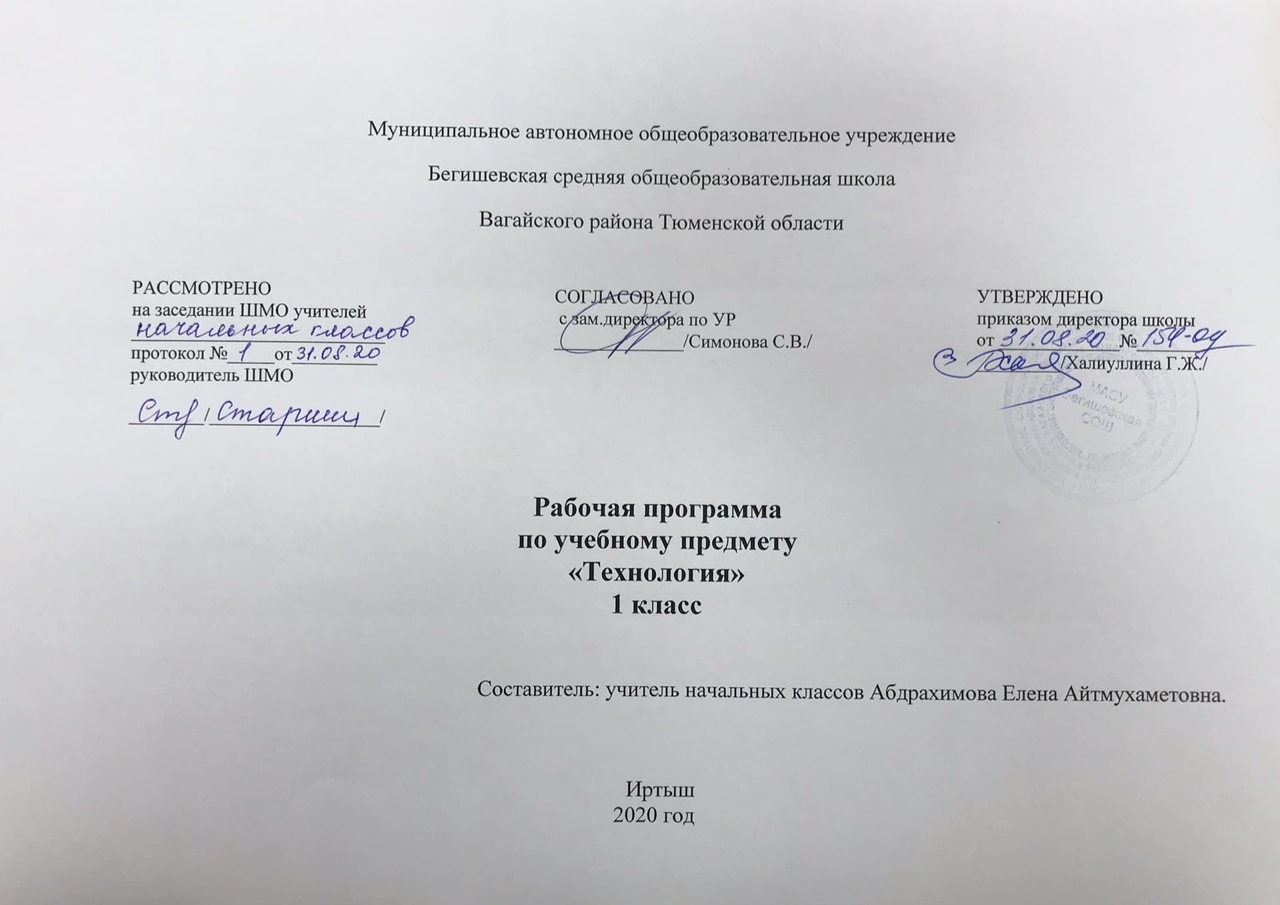 I. Планируемые результаты освоения учебного предметаЛичностные результаты: 1) формирование основ российской гражданской идентичности, чувства гордости за свою Родину, российский народ и историю России, осознание своей этнической и национальной принадлежности; формирование ценностей многонационального российского общества; становление гуманистических и демократических ценностных ориентаций; 2) формирование целостного, социально ориентированного взгляда на мир в его органичном единстве и разнообразии природы, народов, культур и религий; 3) формирование уважительного отношения к иному мнению, истории и культуре других народов; 4) овладение начальными навыками адаптации в динамично изменяющемся и развивающемся мире;5) принятие и освоение социальной роли обучающегося, развитие мотивов учебной деятельности и формирование личностного смысла учения; 6) развитие самостоятельности и личной ответственности за свои поступки, в том числе в информационной деятельности, на основе представлений о нравственных нормах, социальной справедливости и свободе; 7) формирование эстетических потребностей, ценностей и чувств; 8) развитие этических чувств, доброжелательности и эмоционально-нравственной отзывчивости, понимания и сопереживания чувствам других людей;9) развитие навыков сотрудничества со взрослыми и сверстниками в разных социальных ситуациях, умения не создавать конфликтов и находить выходы из спорных ситуаций; 10) формирование установки на безопасный, здоровый образ жизни, наличие мотивации к творческому труду, работе на результат, бережному отношению к материальным и духовным ценностям.Метапредметные результаты:1) овладение способностью принимать и сохранять цели и задачи учебной деятельности, поиска средств ее осуществления; 2) освоение способов решения проблем творческого и поискового характера; 3) формирование умения планировать, контролировать и оценивать учебные действия в соответствии с поставленной задачей и условиями ее реализации; определять наиболее эффективные способы достижения результата; 4) формирование умения понимать причины успеха/неуспеха учебной деятельности и способности конструктивно действовать даже в ситуациях неуспеха; 5) освоение начальных форм познавательной и личностной рефлексии; 6) использование знаково-символических средств представления информации для создания моделей изучаемых объектов и процессов, схем решения учебных и практических задач; 7) активное использование речевых средств и средств информационных и коммуникационных технологий (далее – ИКТ) для решения коммуникативных и познавательных задач; 8) использование различных способов поиска (в справочных источниках и открытом учебном информационном пространстве сети Интернет), сбора, обработки, анализа, организации, передачи и интерпретации информации в соответствии с коммуникативными и познавательными задачами и технологиями учебного предмета; в том числе умение вводить текст с помощью клавиатуры, фиксировать (записывать) в цифровой форме измеряемые величины и анализировать изображения, звуки, готовить свое выступление и выступать с аудио-, видео- и графическим сопровождением; соблюдать нормы информационной избирательности, этики и этикета; 9) овладение навыками смыслового чтения текстов различных стилей и жанров в соответствии с целями и задачами; осознанно строить речевое высказывание в соответствии с задачами коммуникации и составлять тексты в устной и письменной формах; 10) овладение логическими действиями сравнения, анализа, синтеза, обобщения, классификации по родовидовым признакам, установления аналогий и причинно-следственных связей, построения рассуждений, отнесения к известным понятиям; 11) готовность слушать собеседника и вести диалог; готовность признавать возможность существования различных точек зрения и права каждого иметь свою; излагать свое мнение и аргументировать свою точку зрения и оценку событий; 12) определение общей цели и путей ее достижения; умение договариваться о распределении функций и ролей в совместной деятельности; осуществлять взаимный контроль в совместной деятельности, адекватно оценивать собственное поведение и поведение окружающих; 13) готовность конструктивно разрешать конфликты посредством учета интересов сторон и сотрудничества; 14) овладение начальными сведениями о сущности и особенностях объектов, процессов и явлений действительности (природных, социальных, культурных, технических и др.) в соответствии с содержанием конкретного учебного предмета; 15) овладение базовыми предметными и межпредметными понятиями, отражающими существенные связи и отношения между объектами и процессами; 16) умение работать в материальной и информационной среде начального общего образования (в том числе с учебными моделями) в соответствии с содержанием конкретного учебного предмета. Предметные результаты:1. Общекультурные и общетрудовые компетенции. Основы культуры труда. Самообслуживание. Учащийся будет знать о (на уровне представлений):• роли и месте человека в окружающем мире; о созидательной, творческой деятельности человека и природе как источнике его вдохновения; • отражении форм и образов природы в работах мастеров художников; о разнообразных предметах рукотворного мира; • профессиях близких и окружающих людей. Учащийся будет уметь: • обслуживать себя во время работы (соблюдать порядок на рабочем месте, ухаживать за инструментами и правильно хранить их); • соблюдать правила гигиены труда. 2. Технология ручной обработки материалов. Основы художественно-практической деятельности. Учащийся будет знать: • общие названия изученных видов материалов (природные, бумага, тонкий картон, ткань, клейстер, клей) и их свойства (цвет, фактура, форма и др.); • последовательность изготовления несложных изделий (разметка, резание, сборка, отделка); • способы разметки («на глаз», по шаблону); • формообразование сгибанием, складыванием, вытягиванием; • клеевой способ соединения; • способы отделки: раскрашивание, аппликация, прямая строчка; • названия и назначение ручных инструментов (ножницы, игла) и приспособлений (шаблон, булавки), правила безопасной работы ими. Учащийся будет уметь: • различать материалы и инструменты по их назначению; • качественно выполнять операции и использовать верные приѐмы при изготовлении несложных изделий: 1) экономно размечать по шаблону, сгибанием; 2) точно резать ножницами; 3) соединять изделия с помощью клея; 4) эстетично и аккуратно отделывать изделия раскрашиванием, аппликационно, прямой строчкой; • использовать для сушки плоских изделий пресс; • безопасно работать и правильно хранить инструменты (ножницы, иглы); • с помощью учителя выполнять практическую работу и осуществлять самоконтроль с опорой на инструкционную карту, образец, с помощью шаблона. 3. Конструирование и моделирование. Учащийся будет знать о: • детали как составной части изделия; • конструкциях разборных и неразборных; • неподвижном клеевом соединении деталей. Учащийся будет уметь: • различать разборные и неразборные конструкции несложных изделий; • конструировать и моделировать изделия из различных материалов по образцу, рисунку.II. Содержание учебного предмета «Технология»Природная мастерская (8 часов) Рукотворный и природный мир города. Рукотворный и природный мир села. На земле, на воде и в воздухе. Название транспортных средств в окружающем пространстве. Функциональное назначение транспорта. Природа и творчество. Природные материалы. Виды природных материалов. Сбор, виды засушивания. Составление букв и цифр из природных материалов. Листья и фантазии. Знакомство с разнообразием форм и цвета листьев разных растений. Составление композиций. Семена и фантазии. Знакомство с разнообразием форм и цвета семян разных растений. Веточки и фантазии. Составление композиций. Композиция из листьев. Что такое композиция? Знакомство с понятием «композиция». Подбор листьев определённой формы для тематической композиции. Орнамент из листьев. Что такое орнамент? Знакомство с понятием «орнамент». Составление разных орнаментов из одних деталей – листьев (в круге, квадрате, полосе). Природные материалы. Как их соединять? Обобщение понятия «природные материалы». Составление объёмных композиций. Пластилиновая мастерская (4 часа)Материалы для лепки. Что может пластилин? Знакомство с пластичными материалами – глина, пластилин, тесто. Введение понятия «инструмент». Знакомство с профессиями людей. Исследование свойств пластилина. В мастерской кондитера. Как работает мастер? Введение понятия «технология». Знакомство с профессией и материалами кондитера. Изготовление пирожных, печенья из пластилина. В море. Какие цвета и формы у морских обитателей? Обучать умению определять конструктивные особенности изделий и технологию их изготовления. Изготовление морских обитателей из пластилина. Наши проекты. Аквариум. Бумажная мастерская (16 часов) Мастерская Деда Мороза и Снегурочки. Оборудование рабочего места. Знакомство с ножницами, правилами техники безопасности. Изготовление ёлочных игрушек из бумажных полосок. Наши проекты. Скоро Новый год! Работа с опорой на рисунки. Изготовление ёлочных игрушек из бумажных полосок. Бумага. Какие у неё есть секреты? Введение понятия «бумага - материал». Знакомство с видами бумаги, их использованием. Профессии мастеров, использующих бумагу в своих работах. Бумага и картон. Какие секреты у картона? Введение понятия «картон - материал». Знакомство с разновидностями картона. Исследование свойств картона. Оригами. Как сгибать и складывать бумагу? Введение понятия «оригами». Точечное наклеивание бумаги. Обитатели пруда. Какие секреты у оригами? Введение понятия «аппликация». Изготовление изделий из оригами. Животные зоопарка. Одна основа, а столько фигурок? Закрепление приёмов сгибания и складывания. Изготовление изделий в технике оригами. Наша армия родная. Представление о 23 февраля - День защитника Отечества, о родах войск, защищающих небо, землю, водное пространство, о родственниках, служивших в армии. Введение понятия «техника». Изготовление изделий в технике оригами. Ножницы. Что ты о них знаешь? Введение понятий «конструкция», «мозаика». Выполнение резаной мозаики. Весенний праздник 8 Марта. Как сделать подарок – портрет? О роли матери в жизни человека. Изготовление изделия, включающего отрезание и вырезание бумажных деталей по прямым, кривым и ломаным линиям, а также вытягивание и накручивание бумажных полос. Шаблон. Для чего он нужен? Введение понятие «шаблон». Разнообразие форм шаблонов. Изготовление изделий, в которых разметка деталей выполняется с помощью шаблонов. Бабочки. Как изготовить их из листа бумаги? Изготовление изделий из деталей, сложенных гармошкой, и деталей, изготовленных по шаблонам. Текстильная мастерская (5 часов) Мир тканей. Для чего нужны ткани? Введение понятия «ткани и нитки - материалы». Завязывание узелка. Игла –труженица. Что умеет игла? Введение понятий «игла – швейный инструмент», «швейные приспособления», «строчка», «стежок». Изготовление изделия вышивкой строчкой прямого стежка. Вышивка. Для чего она нужна? Обобщение представление об истории вышивки. Прямая строчка и перевивы. Для чего они нужны? Изготовление изделий с вышивкой строчкой прямого стежка и её вариантами.Ш. Тематическое планирование с указанием количества часов, отводимых на освоение каждой темыТема раздела/количество часовНомер урокаТема урокаКоличество часовПриродная мастерская(8 ч)1Рукотворный и природный мир города и села. Инструктаж по ТБ 1Природная мастерская(8 ч)2На земле, на воде и в воздухе.1Природная мастерская(8 ч)3Природа и творчество. Природные материалы.1Природная мастерская(8 ч)4Листья и фантазии.1Природная мастерская(8 ч)5Семена и фантазии. Инструктаж по ТБ1Природная мастерская(8 ч)6Веточки и фантазии.1Природная мастерская(8 ч)7Композиция из листьев. Что такое композиция?1Природная мастерская(8 ч)8Орнамент из листьев. Что такое орнамент?1Пластилиновая мастерская (4 ч)9Материалы для лепки. Что может пластилин? Инструктаж по ТБ 1Пластилиновая мастерская (4 ч)10В мастерской кондитера. Как работает мастер?1Пластилиновая мастерская (4 ч)11В море.Какие цвета и формы у морских обитателей?1Пластилиновая мастерская (4 ч)12Наши проекты. Аквариум.1Бумажная мастерская (16 ч)13Мастерская Деда Мороза и Снегурочки.Инструктаж по ТБ 1Бумажная мастерская (16 ч)14Наши проекты. Скоро Новый год!1Бумажная мастерская (16 ч)15Бумага. Какие у неё есть секреты?1Бумажная мастерская (16 ч)16Бумага и картон. Какие секреты у картона?1Бумажная мастерская (16 ч)17Оригами. Как сгибать и складывать бумагу? Инструктаж по ТБ 1Бумажная мастерская (16 ч)18Обитатели пруда. Какие секреты у оригами?1Бумажная мастерская (16 ч)19Животные зоопарка. Одна основа, а сколько фигурок?1Бумажная мастерская (16 ч)20Наша родная армия.1Бумажная мастерская (16 ч)21Ножницы. Что ты о них знаешь?Инструктаж по ТБ1Бумажная мастерская (16 ч)22Весенний праздник 8 марта. Как сделать подарок?1Бумажная мастерская (16 ч)23Шаблон. Для чего он нужен?1Бумажная мастерская (16 ч)24Бабочки. Как изготовить их из листа бумаги?1Бумажная мастерская (16 ч)25Орнамент в полосе. Для чего нужен орнамент?1Бумажная мастерская (16 ч)26Весна. Какие краски у весны?Инструктаж по ТБ 1Бумажная мастерская (16 ч)27Настроение весны. Что такое колорит?1Бумажная мастерская (16 ч)28Праздники и традиции весны. Какие они?1Текстильная мастерская (5 ч)29Мир тканей. Для чего нужны ткани?1Текстильная мастерская (5 ч)30Игла-труженица. Что умеет игла? Инструктаж по ТБ 1Текстильная мастерская (5 ч)31Вышивка. Для чего она нужна?1Текстильная мастерская (5 ч)32Прямая строчка и перевивы. Для чего они нужны?1Текстильная мастерская (5 ч)33Проверка знаний и умений, полученных в 1 классе.1Итого:33